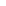 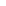 Se non desideri più ricevere messaggi via email clicca qui per cancellarti. 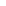 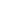 